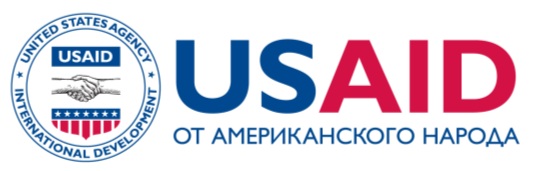 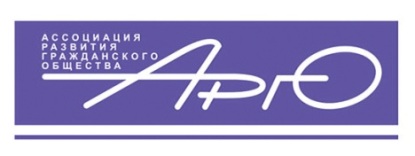 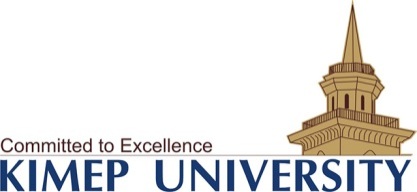 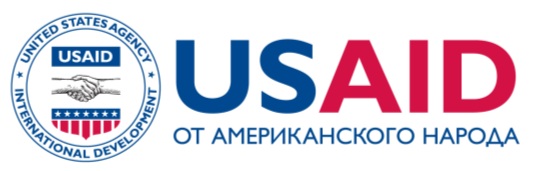 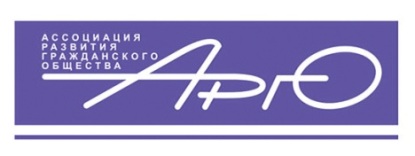 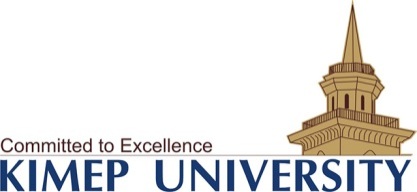 Руководство по написанию статьи для книги «Региональное развитие: взгляд изнутри» 2014г.Дорогие коллеги! Мы начинаем прием статей для четвертой ежегодной книги «Региональное развитие: взгляд изнутри» в рамках V Международной конференции «Региональное развитие: взгляд изнутри» 2014 года. Нынешняя конференция посвящена вопросам сетевого взаимодействия и регионального сотрудничества организаций гражданского общества (ОГО) в странах Центральной Азии. Программа включает обсуждение вопросов организационного развития, подходов и методов оценки эффективности сетевых организаций, лучшие практики сетевого взаимодействия ОГО для расширения общественного участия на местном и глобальном уровнях.Книга «Региональное развитие: взгляд изнутри» 2014 года является возможностью для НПО и экспертов представить широкой аудитории свой лучший опыт, знания и исследования по развитию сетевого взаимодействия и регионального сотрудничества ОГО в странах Центральной Азии и за ее пределами. Книга будет распространена через Интернет-ресурсы. Любой человек или организация, желающие стать одним из авторов книги,  может написать свою статью, исходя из своего собственного опыта. Книга будет состоять из двух разделов: Аналитическая часть (исследования, анализ существующей ситуации, вызовов и перспектив). Мы предлагаем Вам при написании своей статьи выбрать одну или несколько из предлагаемых тем, это поможет Вам сфокусироваться на определенных направлениях и создать взаимосвязанное содержание книги:О роли регионального сотрудничества и сетевого взаимодействия ОГО в развитии общественного сектора стран Центральной Азии.Какие концептуальные основы, условия и подходы могут сыграть ключевую роль для развития регионального сотрудничества ОГО?Наиболее эффективные формы, структуры и коммуникации сетевого взаимодействия и сотрудничества ОГО в Центральной Азии. Организационное развитие сетевых организаций как фактор эффективного и устойчивого взаимодействия ОГО.Представление лучших практик, наиболее  успешного опыта. Мы будем рады, если Вы представите читателям свой опыт сетевого взаимодействия, свои наиболее успешные практики. Предлагаемые тематики: Сетевое взаимодействие как перспектива для эффективного общественного участия ОГО на региональном и глобальном уровне. Опишите, в каких международных, региональных или глобальных процессах вы участвовали лично либо были вовлечены как член сети или коалиции? Расскажите о подходах и методах расширения и усиления участия общественности в этих процессах, какие результаты были достигнуты и какие уроки извлечены?Сетевые организации в действии: лучшие практики на местном уровне и уроки на будущее. Опишите опыт работы сетевой организации, которая успешно реализует поставленные задачи, приведите конкретный пример позитивного воздействия сети на принятие решений местного либо национального уровня. Расскажите, какие уроки были извлечены, и каковы перспективы сети на будущее? Эффективные механизмы и инструменты регионального сотрудничества и  сетевого взаимодействия ОГО в странах Центральной Азии. Опишите наиболее успешные инструменты и механизмы сетевого взаимодействия, которые помогли Вам достичь общих целей и укрепить сотрудничество с партнерами из стран Центральной Азии и за ее пределами. Приведите конкретные примеры, каким образом вы их разрабатывали, как они применялись на практике, и что следует учитывать при их адаптации в странах Центральной Азии.Ваш опыт может стать ценным подспорьем для развития и укрепления молодых сетевых организаций и лидеров ОГО. Рекомендации по написанию:Мы приглашаем Вас рассказать историю своими словами, однако при этом мы ожидаем качественно написанные материалы, которые наилучшим образом продемонстрируют качество и опыт Вашей работы: Включите детальное описание и примеры, в том числе ответы на вопросы: кто, что, где, когда и почему. Будьте логически последовательными от самого начала до самого конца. Дайте полный ответ на вопрос без повторения одной и той же мысли по нескольку раз.Если у Вас есть какие-либо вопросы или же Вы хотите описать историю по другой теме, свяжитесь с нами по электронной почте: insightsconference@argonet.orgТехнические требования:Присылаемые материалы должны соответствовать следующим требованиям:Язык. Для публикации принимаются статьи на русском и/или английском языках. Структура. Каждая статья должна соответствовать следующей структуре:- Название статьи на русском и английском языках,- Автор: ФИО, название организации, город, страна,- Резюме статьи (Summary) на русском или английском (приветствуется) языке,- Текст статьи,- Список литературы,- Если статья была ранее где-либо опубликована, пожалуйста, укажите, где и когда.Формат. Принимаются материалы ТОЛЬКО в текстовом редактируемом формате. Не принимаются статьи в форматах pdf, сканированные копии, факсовые сообщения;Иллюстрации. Пожалуйста, не включайте фотографии в тело текста, а приложите их отдельными файлами в формате JPG. В тексте статьи местоположение фотографий должно быть отмечено названием файла, взятым в скобки. Например: (Фото1.jpg, «Акция в парке»). Не принимаются иллюстрации маленького размера, некачественные или не несущие смысловой нагрузки.Заполненные заявки будут приниматься до 15 мая 2014 г. до 24:00. по адресу: insightsconference@argonet.orgКонтактная информация: Саида Тураева, тренинг-координатор программы «Развитие через региональное сотрудничество»Адрес: Республика Казахстан, г. Алматы, ул. Жандосова 36E-mail: insightsconference@argonet.orgТел.: +7 (727) 250 27 87/88/ 89/ 90/ 91. Вн. 114
Веб-сайт: http://cso-central.asiaАгнесса Гладких, заместитель директора программы «Развитие через региональное сотрудничество»Адрес: Республика Казахстан, г. Алматы, ул. Жандосова 36Тел.: +7 (727) 250 27 87/88/ 89/ 90/ 91. Вн. 111С уважением, Команда V Международной конференции«Региональное развитие: взгляд изнутри» 